Climate Study Guide			Name________________________________________________________The diagram below shows the Greenhouse Effect. Describe each number. 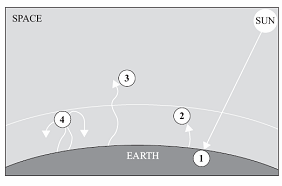 	1.	2.	3.	4. Greenhouse gasses include  ____________________________________________________________________.Describe the Greenhouse effect in your own words.What are some negative impacts of climate change?How can climate change be reversed?Create a Venn diagram of Weather vs. Climate. Compare their similarities and differences. What role does Carbon dioxide play in the greenhouse effect? Why is too much Carbon Dioxide in the atmosphere bad?Observe the graphs to answer the questions. 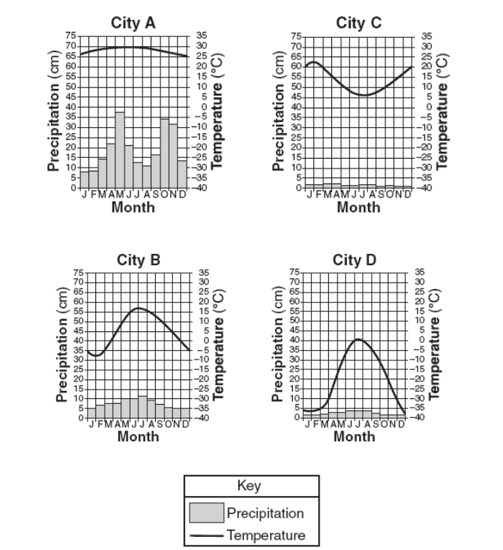 Use your foldable notes to answer these questions. What is the relationship between elevation and temperature?What is the relationship between latitude and temperature?How does latitude affect climate?____________________________ ocean currents are driven by wind and affect climate by ____________________________________________________________________.How does a location near large bodies of water affect climate?How does an inland location affect climate?READ through your notes and study them. Review your vocabulary in the “Ins”